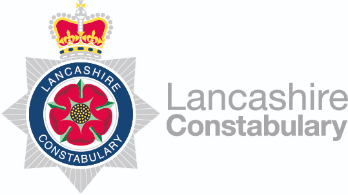 ROLE PROFILE												Please note the link will provide information about all competency levels however you should refer to the level indicated above. The levels are progressive so for example if level 2 is applicable all the areas in Level 1 & 2 in that competency area would apply to the role.Please note that the use of the terms “Assessment & Interview” is based upon candidates being successfully short-listed. In addition, the Division reserves the right to select the most suitable candidate based upon any combination of assessments that is deems appropriate.	 			     			Date last updated: May 2019Post Title:Review, Retention and Disposal OfficerReview, Retention and Disposal OfficerGrade:LC5JE: 1680Location:HQ, Data Protection OfficeHQ, Data Protection OfficeResponsible to:Records ManagerRecords ManagerResponsible for:N/AN/AJob Purpose:To review information in compliance with the Review, Retention and Disposal (RRD) process in accordance with legislation and APP Management of Police Information guidelines.To research all available force systems, identifying records linked to a person, reviewing and correcting as required.  Key Responsibilities:This is not a comprehensive list of all the tasks which may be required of the post holder. It is illustrative of the general nature and level of responsibility of the work to be undertaken.To make informed decisions in relation to the disposal of information and its retention beyond prescribed retention periods using the National Retention Assessment CriteriaTo research existing and available IT systems for information in order to review, retain and dispose of police information in compliance with the guidance on Management of Police Information (MoPI), legislation, NPCC guidelines and PolicyTo search existing and available IT systems to enable nominal entries on force information systems to be categorised according to the guidance on MoPI, legislation and NPCC guidelinesTo check the accuracy, completeness and reliability of records on available IT systems, in order to identify duplicate and/or inaccurate records for rectifyingTo assist the MoPI auditors by reviewing records identified via audit as directedTo search existing and available IT systems containing MoPI relevant information, in order to identify all police records relating to a person thereby ensuring compliance with MoPI principlesDuring the completion of the Review, Retention and Disposal (RRD) process to identify any errors or omissions and non-compliance, error trends and training or development needs, and recommend revised procedures, remedial and future action to the Records ManagerTo assist the Records Manager in undertaking RRD processes relating to those records which are not covered by MoPITo provide advice and guidance to staff within Basic Command Unit/Departments on matters within the post holders remit. Also to deal with enquiries from members of the public with regard information that has been retained or disposed of by the unitTo carry out any other duties which are consistent with the nature, responsibilities and grading of the post as determined by the Records ManagerBehaviours :Behaviours :Behaviours :The Competency and Values Framework (CVF) has six competencies that are clustered into three groups. These competencies will be incorporated into the interview stage of the selection process.For more details on these competencies please follow the link provided.https://profdev.college.police.uk/competency-values/This role is required to operate at or be working towards the levels indicated below:The Competency and Values Framework (CVF) has six competencies that are clustered into three groups. These competencies will be incorporated into the interview stage of the selection process.For more details on these competencies please follow the link provided.https://profdev.college.police.uk/competency-values/This role is required to operate at or be working towards the levels indicated below:The Competency and Values Framework (CVF) has six competencies that are clustered into three groups. These competencies will be incorporated into the interview stage of the selection process.For more details on these competencies please follow the link provided.https://profdev.college.police.uk/competency-values/This role is required to operate at or be working towards the levels indicated below:Resolute, compassionate and committedResolute, compassionate and committedResolute, compassionate and committedBehaviourLevelTo be Identified byWe are emotionally aware	1InterviewWe take ownership1InterviewInclusive, enabling and visionary leadershipInclusive, enabling and visionary leadershipInclusive, enabling and visionary leadershipWe are collaborative1InterviewWe deliver, support and inspire1InterviewIntelligent, creative and informed policingIntelligent, creative and informed policingIntelligent, creative and informed policingWe analyse critically1InterviewWe are innovative and open minded1InterviewValues :Values :All roles are expected to know understand and act within the ethics and values of the Police Service. These will be assessed within the application/assessment or interview stage of the recruitment/selection process.All roles are expected to know understand and act within the ethics and values of the Police Service. These will be assessed within the application/assessment or interview stage of the recruitment/selection process.IntegrityImpartialityPublic ServiceTransparencyQualification Qualification Qualification EssentialDesirableTo be identified byKnowledge / ExperienceKnowledge / ExperienceKnowledge / ExperienceKnowledge of Data Protection and MoPI Guidance, in particular with regard to the rules governing RRDApplication Form / InterviewExperience of working to deadlines and tight timescales, within a busy environmentApplication Form / InterviewExperience of maintaining and managing confidential records, ensuring the accurate recording of data and the confidentiality of the informationApplication form / InterviewExperience of evaluating information and making decisionsApplication Form / Interview / AssessmentDemonstrates a high level of attention to detailApplication Form / Interview / AssessmentExperience of interrogating a variety of computer systems to elicit relevant informationApplication Form / InterviewDemonstrates the ability to assimilate knowledge of relevant policies and proceduresApplication Form / InterviewExperience of contributing effectively as part of a team, working with minimal supervision, organising and prioritising own workloadApplication Form / InterviewOtherOtherOtherAn acceptable level of sickness absenceAttendance to be checked post interview by Recruitment for internal staff, via references for external.A flexible approach to working hours and practicesInterview